Муниципальное автономное дошкольное образовательное учреждениецентр развития ребёнка – детский сад №32 города Кропоткинмуниципального образования Кавказский районКонспект НОД в средней группе «Игра-драматизация по русской народной сказке "Теремок"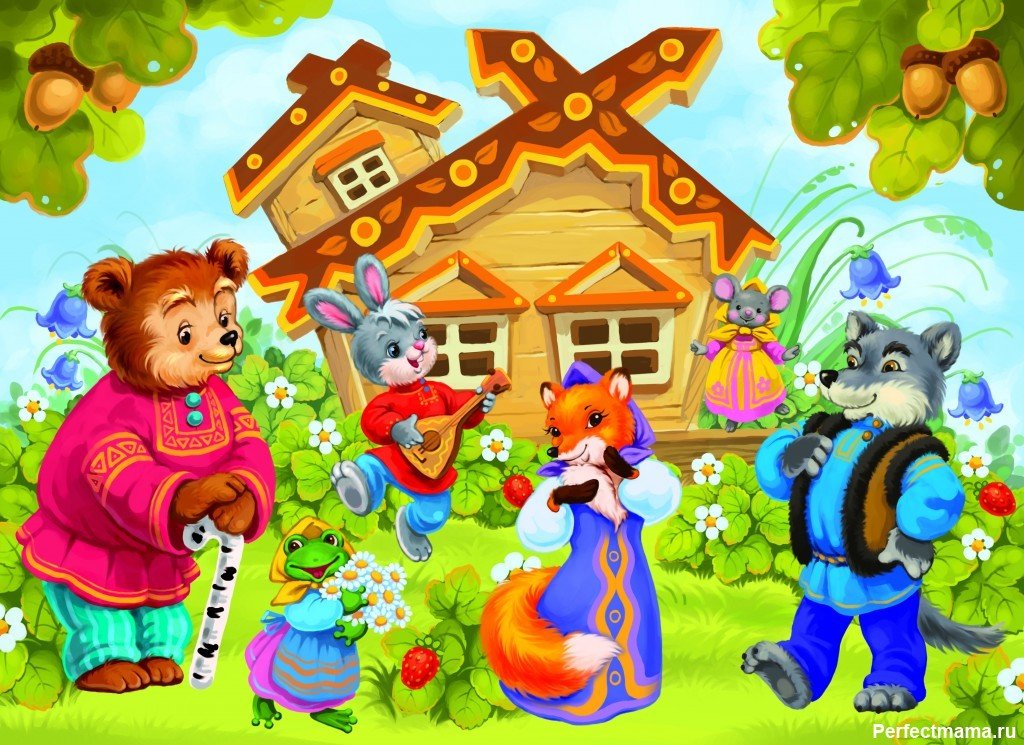 Составил воспитатель:Чеснокова О.С.Цель: Развивать интерес детей к театрализованной игре, их творческие способности. Задачи: Образовательные: Продолжать знакомить с русскими народными сказками. Учить детей обыгрывать сказку, выполнять отдельные действия и произносить реплики персонажей. Способствовать повышению выразительности речи и движений. Совершенствовать диалогическую речь. Упражнять в отгадывании  загадок. Развивающие: Развивать внимание, память, фантазию и коммуникативные навыки. Развивать умение согласовывать действия с другими детьми (героями сказки). Пробуждать у детей интерес к театрально-игровой деятельности, создавая условия для еѐ проведения. Развивать чувство ритма, эмоциональную отзывчивость на музыку средствами движения, реагировать на характер музыки.Воспитательные: Воспитывать дружеские взаимоотношения, доброжелательность, желание прийти на помощь. Способствовать созданию у детей радостного эмоционального настроя. Воспитывать любовь к народному творчеству. Методические приемы:Наглядные: чудесный мешочек , маски сказочных героев. Словесные: художественное слово, загадки, беседа, вопросы Игровые: игра с элементами театрализации «Строим дом». Предварительная работа: Отгадывание загадок о животных.Чтение русской народной сказки «Теремок» и беседа по ее содержанию.Показ сказки «Теремок».Просмотр мультфильма «Теремок». Имитирование и подражание героям сказки (заяц - прыгает, говорит высоким голосом; мышка - бегает, пищит; лягушка - квакает, прыгает и др.).Пение песенок под музыкальное сопровождение. Показ настольного театра «Теремок». Оборудование:  Музыкальный центр, Чудесный мешочек, Модули для строительства.  Костюмы зверей (заяц, лиса, волк, медведь, лягушка, мышка)  в корзине. Массажные дорожки.Вводная часть.   Организационный момент. Цель: установление с детьми эмоционального  контакта, создание положительного настроя на предстоящую деятельность. Задачи:  Поддержать интерес к дальнейшей совместной  деятельности. Активизировать мыслительную деятельность детей. ХОД ЗАНЯТИЯ(Дети входят в группу. Дети показывают на глаза и говорят: -Да!)-С добрым утром, глазки! Вы проснулись? (Да)-С добрым утром, ручки! Вы проснулись?(Да) -С добрым утром ножки! Вы проснулись?(Да) -С добрым утром солнце! Мы проснулись! (Да)- Ребята, предлагаю вам сегодня отправиться в путешествие в сказочную страну. Вы любите сказки? -Смотрите, дорожка. Давайте пойдем по ней и посмотрим, что же нас ждет впереди. Вставайте друг за другом.   (Дети встают друг за другом и проходят по массажным дорожкам и выполняют движения в соответствии с текстом)Мы шагаем по дорожке, Поднимаем дружно ножки По дорожке шли, Шли и мешочек нашли.А мешочек не простой, он волшебный вот какой!2. Основная часть.- Ребята, вам интересно, что в мешочке лежит? Как вы думаете, что там может быть?  (-Да. Дети высказывают свои предположения)-Давайте посмотрим! Это загадки! Сказка спряталась в загадку, Ну, попробуй отгадать. Если верной будет отгадка, Сказка к нам придет опять.  Комочек пуха, длинное ухо, Прыгает ловко, грызет морковку. ( Заяц)  По земле скачет, по воде плавает. (Лягушка)  Кто зимой холодной, бродит злой, голодный? (Волк)  Маленький рост, длинный хвост, остренькие зубки. (Мышка) Чуткий нос, пушистый хвост, еѐ не тронь, шубка как огонь. (Лиса)  Он в берлоге спит зимой, под большущею сосной,  А когда придет весна, просыпается от сна. (Медведь) - Ребята молодцы, отгадали все загадки. А вы догадались, из какой сказки все эти животные. Правильно из сказки «Теремок». -Хотите поиграть в сказку «Теремок» и превратиться  в еѐ героев. (Да) -1,2,3.4,5. Пора сказку показать. Вокруг три раза повернись, И в героев сказки превратись. (Дети поворачиваются вокруг себя три раза.) - Вот и маски для зверей, наряжайтесь поскорей. Приготовьте ушки, глазки, начинаем нашу сказку. Стоит в поле теремок. Бежит мимо мышка - норушка. Увидела теремок, остановилась и спрашивает:-Терем, теремок! Кто в теремочке живет?Никто не отзывается.Вошла мышка в теремок и стала в нем жить. Прискакала к теремку лягушка-квакушка и спрашивает:- Терем - теремок! Кто в тереме живет?- Я, мышка-норушка, а ты кто?- А я, лягушка-квакушка!- Иди ко мне жить!Лягушка прыгнула в теремок, стали они вдвоем жить. Бежит мимо зайчик - побегайчик. Остановился и спрашивает:- Терем - теремок! Кто в тереме живет?- Я, мышка - норушка!- Я,  лягушка  - квакушка! А ты кто?-А я,  зайчик - побегайчик!- Иди к нам жить!Заяц скок в теремок! Стали они  втроем жить. Идет лисичка - сестричка.Постучала в окошко и спрашивает:- Терем-теремок! Кто в тереме живет?- Я, мышка - норушка!- Я, лягушка - квакушка!- Я, зайчик - побегайчик!- А ты кто?- А я, лисичка - сестричка!- Иди к нам жить!  Забралась лисичка в теремок. Стали они вчетвером жить. Прибежал волчок серый бочок, заглянул в дверь и спрашивает:- Терем-теремок! Кто в тереме живет?- Я, мышка - норушка!- Я, лягушка - квакушка!- Я, зайчик - побегайчик!- Я, лисичка - сестричка!- А ты кто?-А  я волчок серый  бочок!- Иди к нам жить!Волк и влез в теремок. Стали они впятером жить.Все они в теремке дружно живут, песни поют. Вдруг идет мимо медведь косолапый. Увидел теремок, услыхал песни, остановился и заревел во всю мочь:- Терем, теремок! Кто в тереме живет?- Я, мышка – норушка!- Я, лягушка - квакушка!- Я, зайчик - побегайчик!- Я, лисичка - сестричка!- Я, волчок серый бочок!- А ты кто?- А я, мишка всех давишка! Хочу теремок раздавить! Полез медведь в теремок, в двери не прошел, так полез на крышу. Не выдержал теремок, затрещал и развалился. Звери еле успели выскочить. Ребята, что же делать? Как помочь зверям в их беде? (- Нужно построить новый теремок. Дети стоят из модулей теремок с помощью педагога.) - Правильно. Смотрите, у нас для строительства еще есть модули. Давайте построим новый теремок, чтобы все герои сказки могли там поселиться.- Молодцы зверята, красивый теремок построили. Вставайте в круг.3. Итог.  Пальчиковая игра.Тук-тук,строим дом,будет крыша в немс окном.- Ребята, вам понравилось наше сказочное путешествие? В какой сказке мы побывали?  Что там случилось? Кто сломал теремок? А как мы помогли зверям? -Вы молодцы ребята.